	            บันทึกข้อความ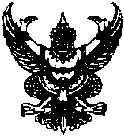 ส่วนราชการ   โรงเรียนกัลยาณีศรีธรรมราชที่         …………………………………                                          วันที่..........เดือน....................พ.ศ..................เรื่อง	ขออนุญาตดำเนินการงานโครงการ/กิจกรรม.....................................................................	(กรณีไม่ได้จัดทำไว้ในแผนปฏิบัติงาน)เรียน    	ผู้อำนวยการโรงเรียนกัลยาณีศรีธรรมราช	ตามแผนปฏิบัติการโรงเรียนกัลยาณีศรีธรรมราช  ฝ่าย/กลุ่มสาระฯ/งาน.....................................................มิได้จัดทำโครงการไว้ ฝ่าย/กลุ่มสาระฯ/งาน..............................................................................................................มีความจำเป็นต้องดำเนินงานโครงการ/งาน/กิจกรรม.................................................................................................. สนองกลยุทธ์โรงเรียน..........................................สนองมาตรฐานด้าน..................................................ข้อ....................ขอสนับสนุนงบประมาณ จำนวน............................บาท (............................................................................................)โดยมีรายละเอียดการจ่ายดังแนบ           จึงเรียนมาเพื่อโปรดทราบและขออนุญาตดำเนินการลงชื่อ....................................................ผู้ขออนุญาต     (......................................................)ฝ่าย/กลุ่มสาระฯ/งาน..........................................................ความเห็นของงานแผนงาน…………………………………………………………………………………………………………………………………………………………………			         ลงชื่อ………………………………………				(......................................................)			         ......../................/...............ความเห็นของรองผู้อำนวยการกลุ่มบริหารงบประมาณและบุคคล…………………………………………………………………………………………………………………………………………………………………		ลงชื่อ…………………………………..		      (นายวัชรินทร์  ธรรมชาติ)			     ......../................/...............ความเห็นของผู้อำนวยการโรงเรียน	  อนุญาต  	ไม่อนุญาต		ลงชื่อ…………………………………..		    (นายสง่า  นาวารัตน์)                         ......../................/...............รายละเอียดพัสดุ (ต่อ)								ลงชื่อ .....................................ผู้ขออนุญาต								    (.......................................................)ฝ่าย/กลุ่มสาระฯ/งาน..............................................ลำดับที่รายละเอียดพัสดุจำนวนราคาต่อหน่วยเป็นเงินจำนวนหมายเหตุรวมเงิน(.................................................................................................................................)รวมเงิน(.................................................................................................................................)รวมเงิน(.................................................................................................................................)รวมเงิน(.................................................................................................................................)